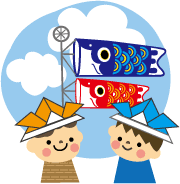 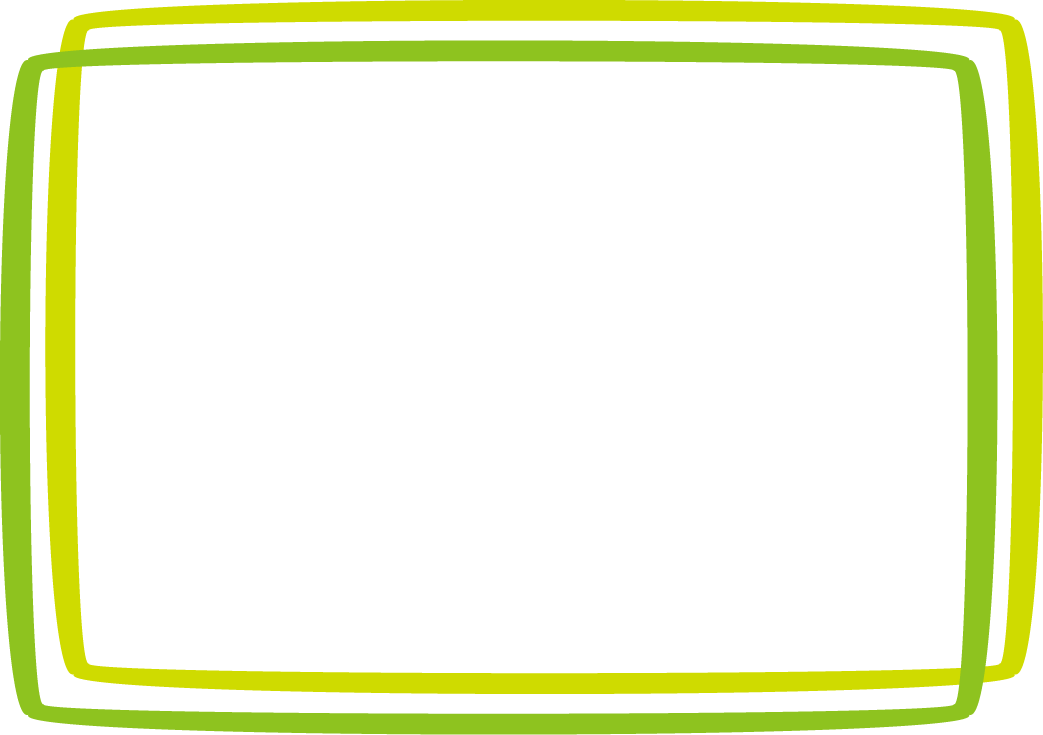 ゴールデンウィークですが…世間では、ゴールデンウィークの真っ最中ですが、二之江中８組の生徒は元気に登校しています。スポーツ大会や運動会はもうすぐです。体調を崩して練習に参加できない、などということがないよう、ゴールデンウィーク後半も計画的に過ごしましょう。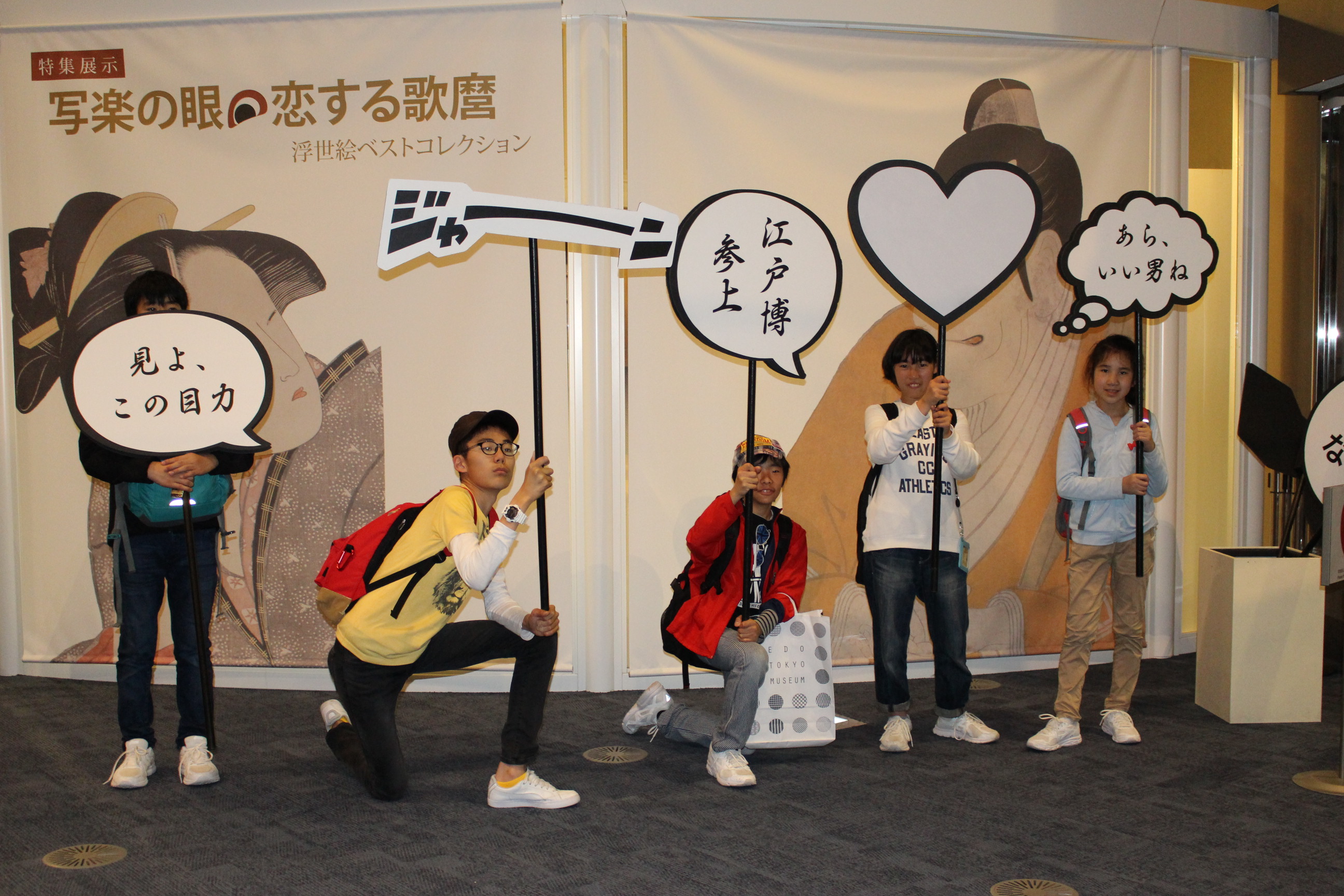 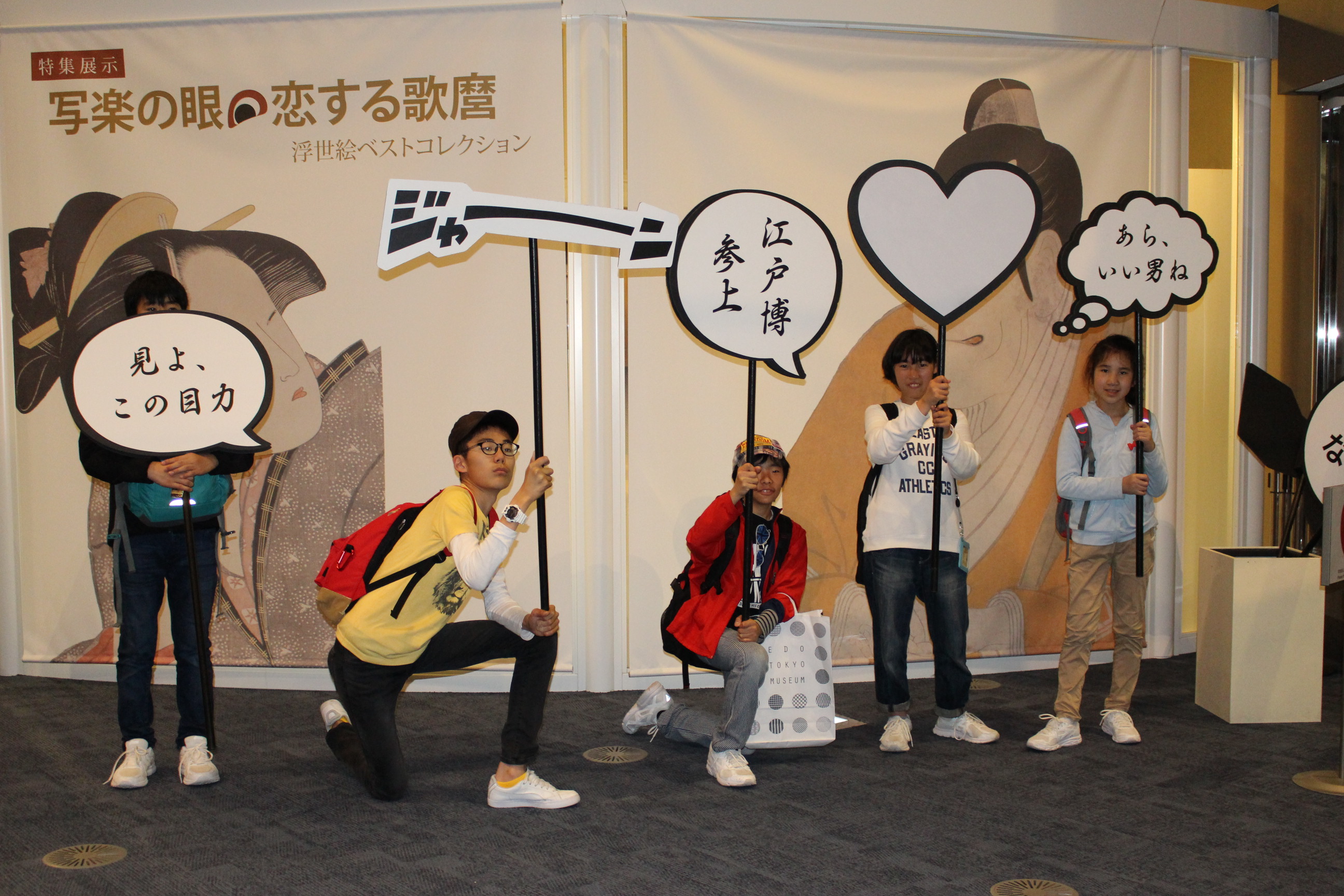 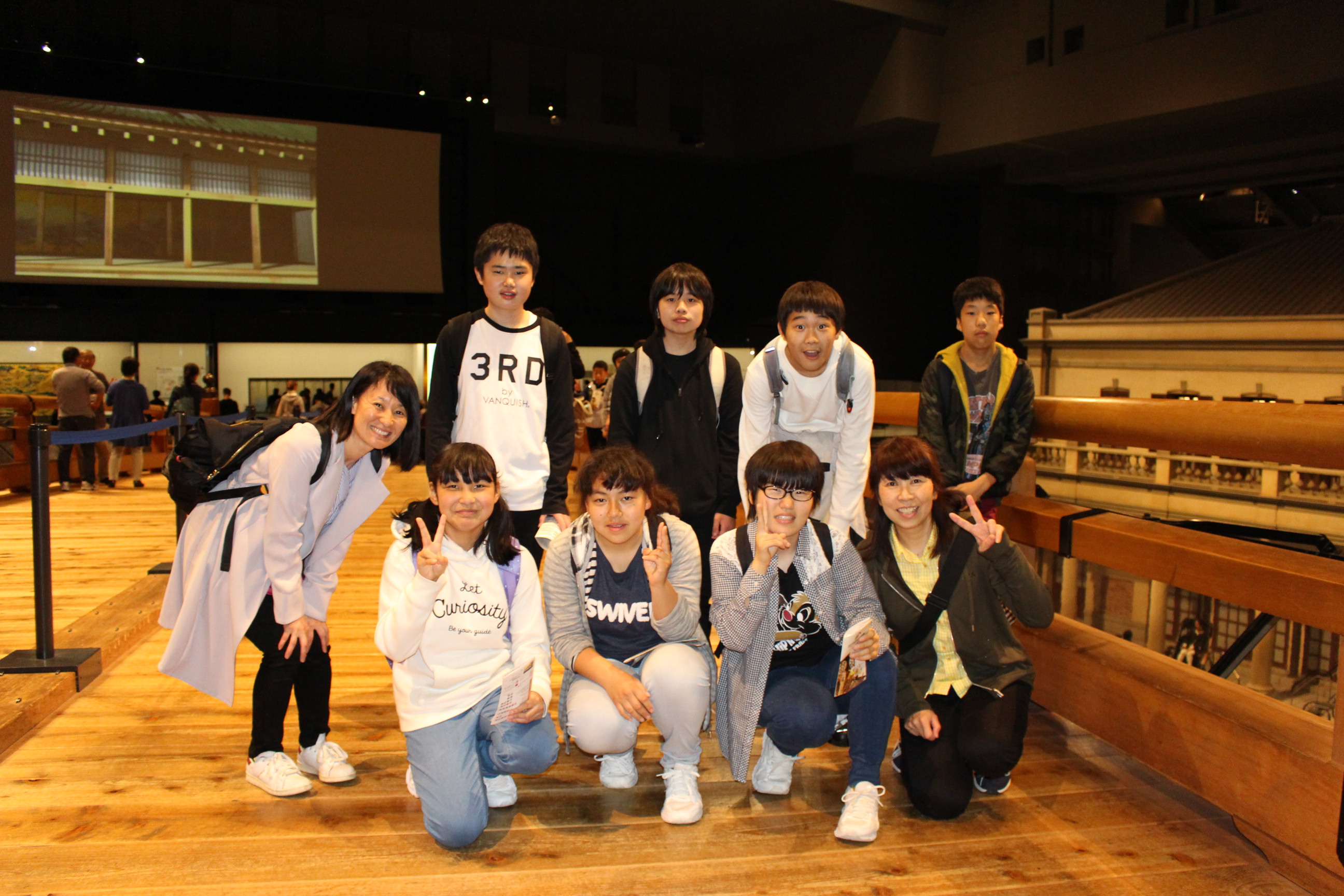 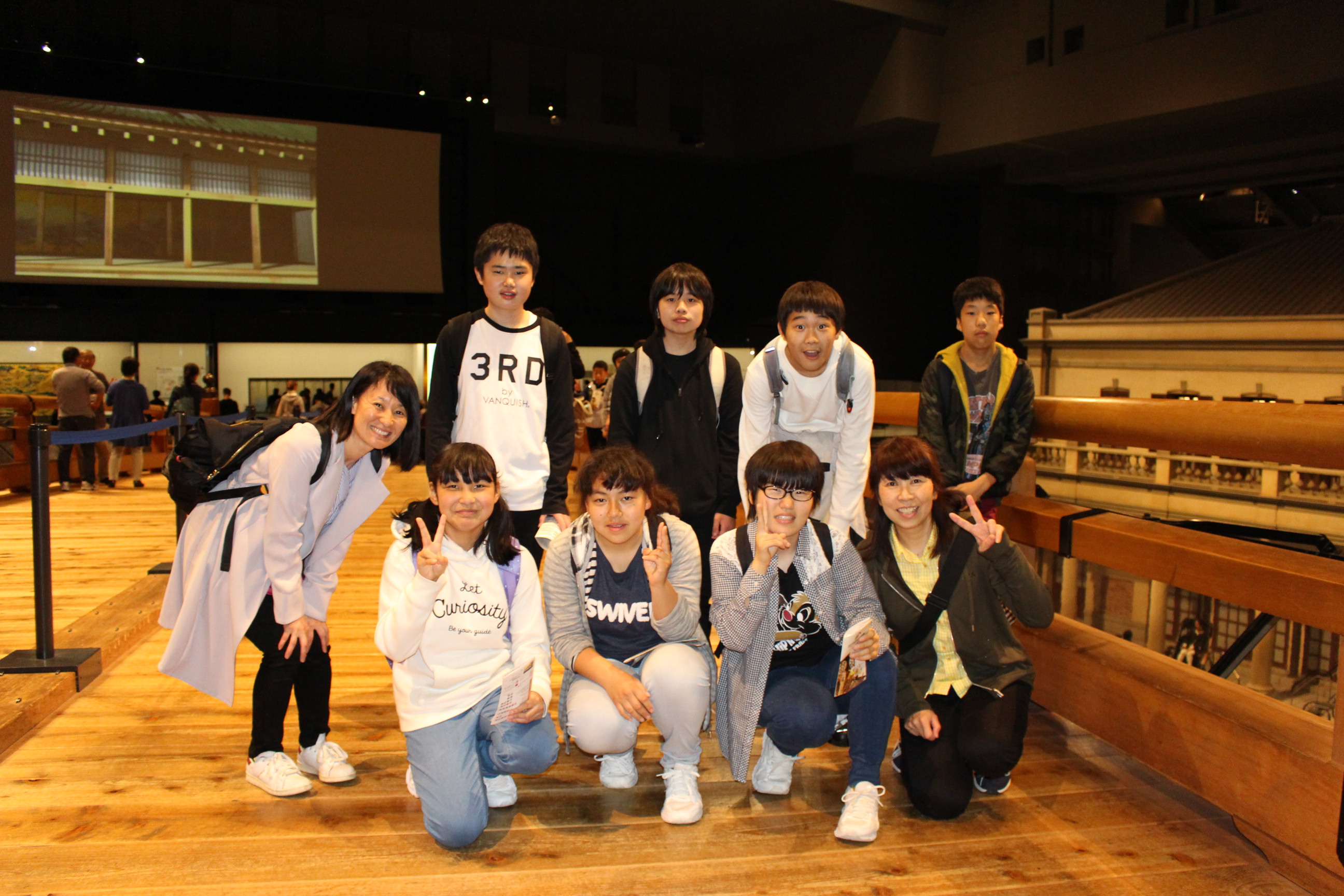 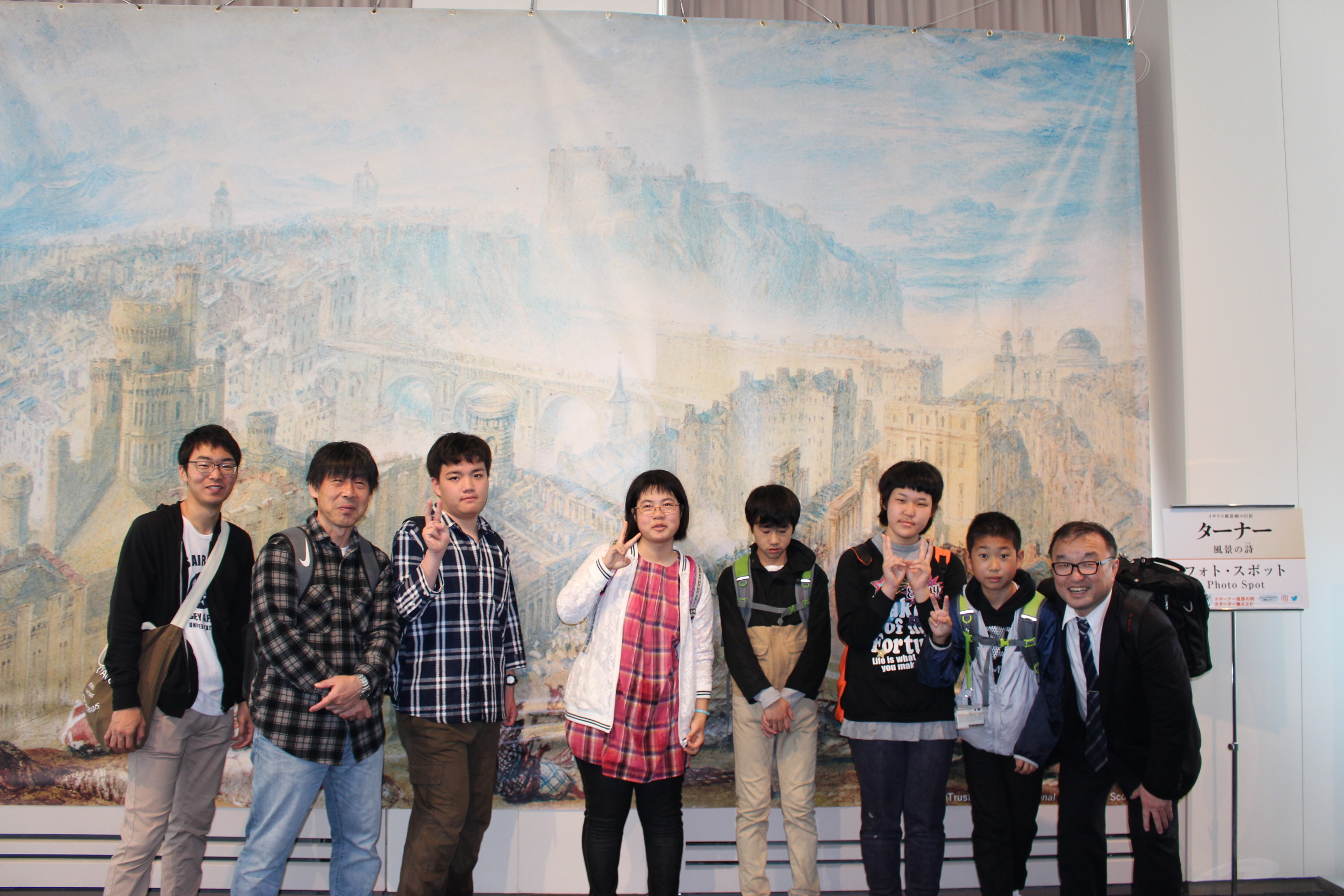 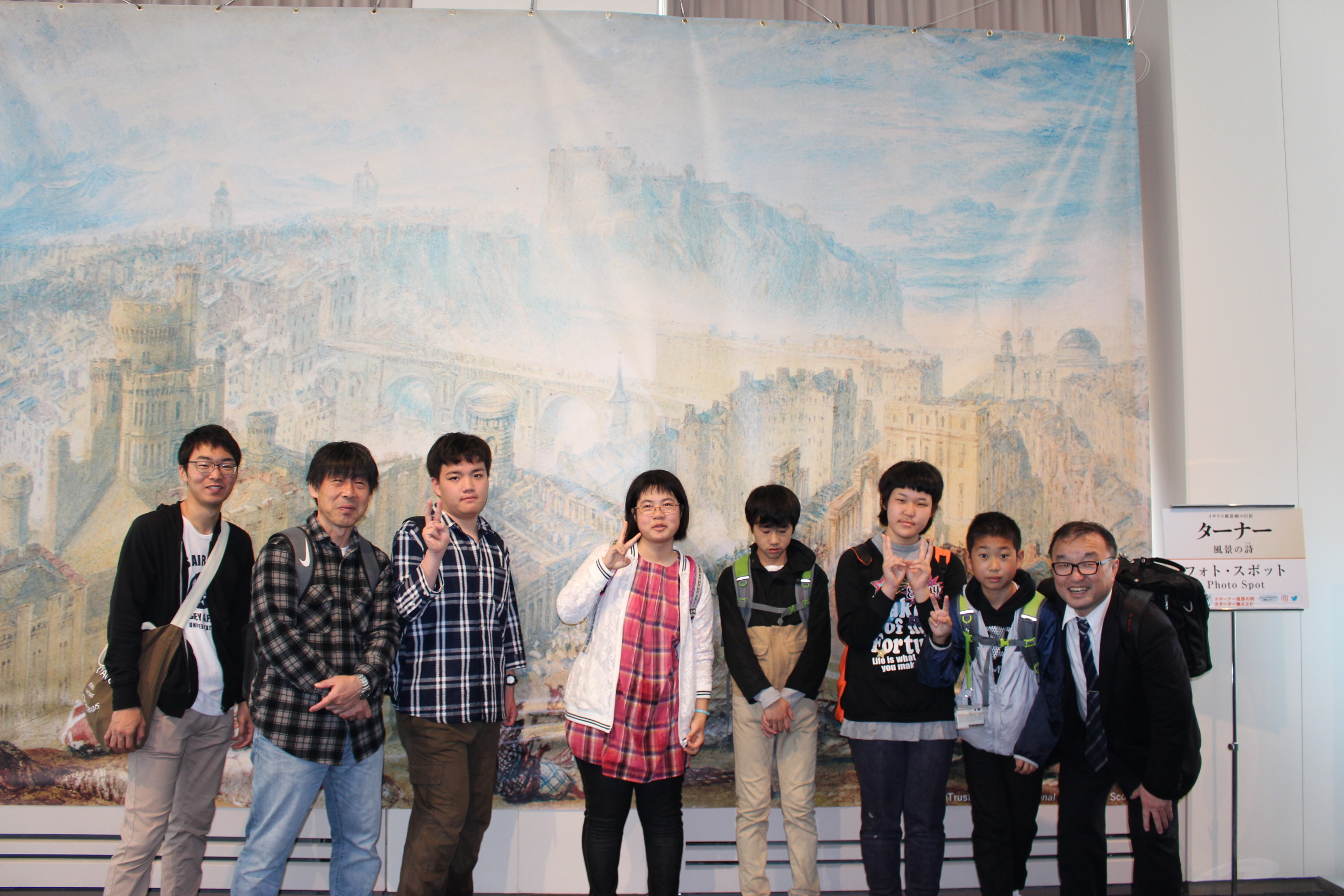 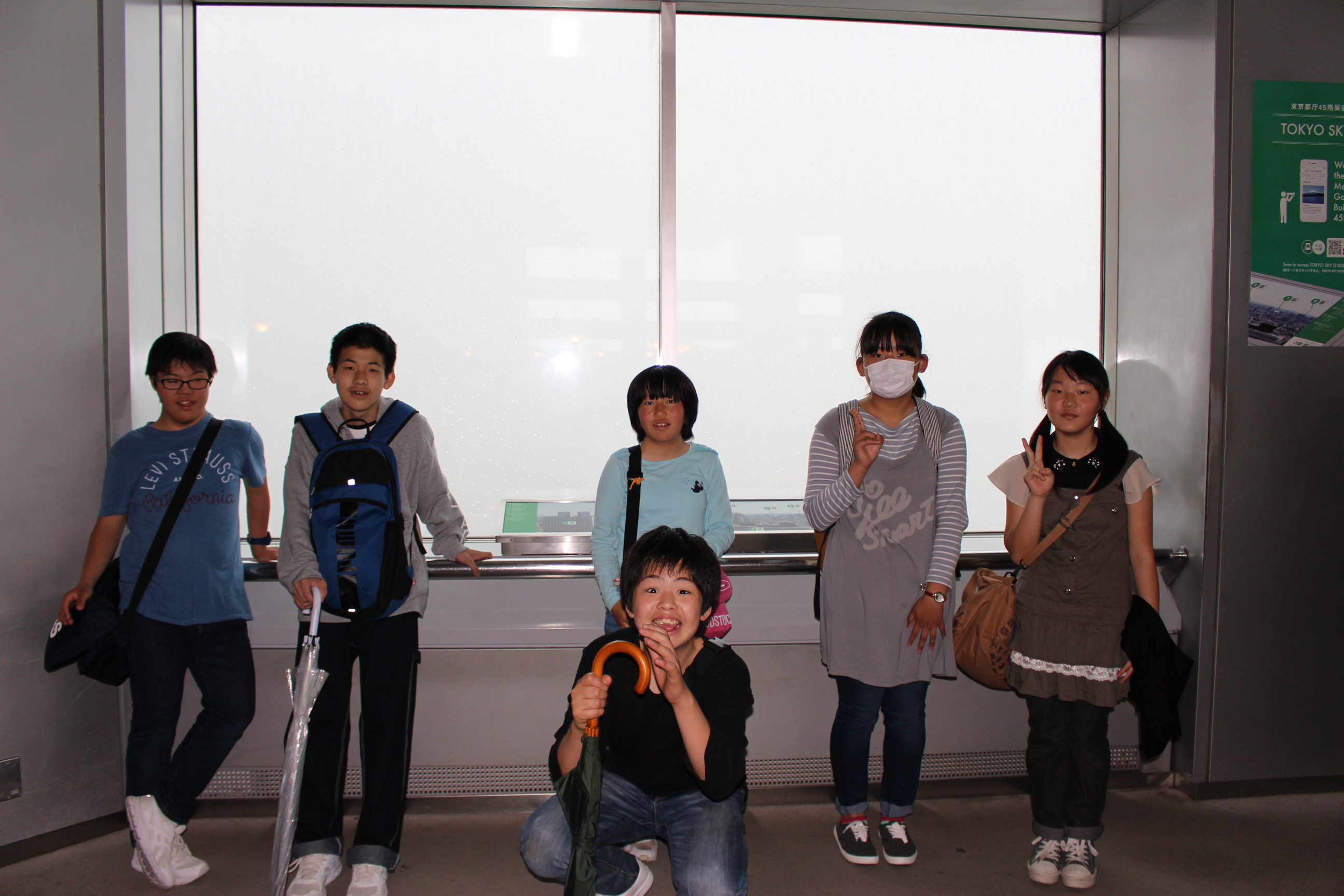 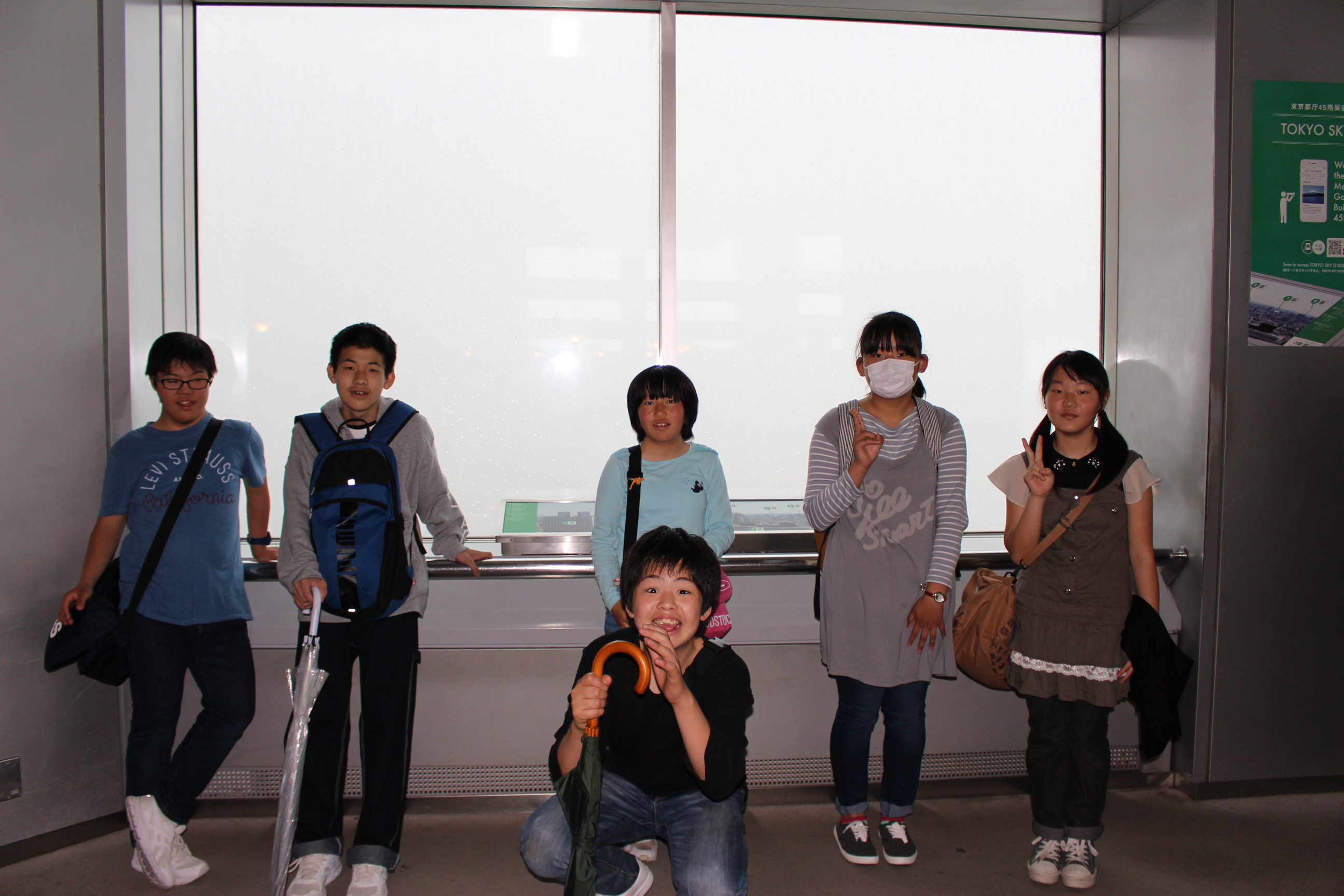 学級目標が決まりました